Imagen para el boletín: (Se puede enviar en cualquier formato que se necesite) 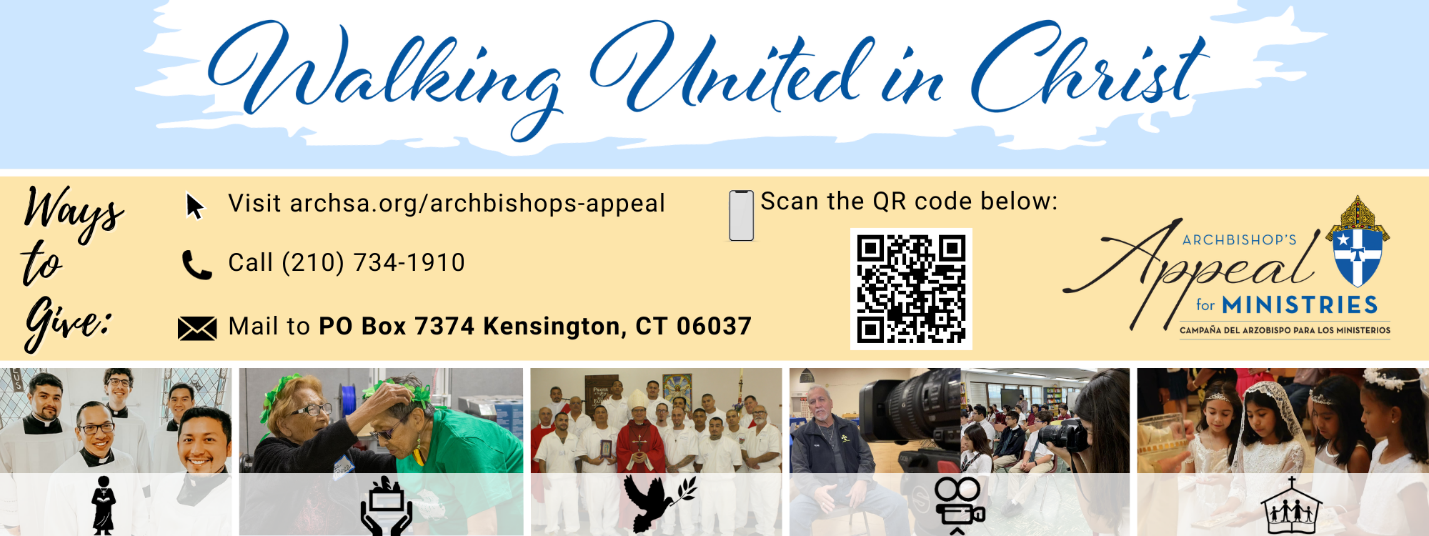 Anuncio para el boletín: La Campaña del Arzobispo para los Ministerios es una campaña anual que apoya a más de 30 ministerios compartidos que promueven la misión de la Iglesia Católica en nuestra área. Considere realizar un donativo, de manera que Caminando Unidos en Cristo, podamos cuidar constantemente de aquellos que dependen de la Arquidiócesis y de nuestros programas para sustentar la vida y la fe. ¡Visite archsa.org/archbishops-appeal para donar hoy! ¿Tiene preguntas? Por favor llame al (210) 734-1910. 